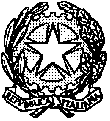 Tribunale Ordinario di Tempio PausaniaUfficio del Giudice per l’Udienza preliminare La cancelleria  comunica che,richiamato il provvedimento del Presidente del Tribunale in data  01.09.2020 e, considerata la necessità di scaglionare la trattazione dei processi, al fine di evitare assembramenti in ragione della persistente pandemia da  COVID-19,  i processi  dell’ udienza Gip 22.09.2020  del  Dr.Contu verranno trattati secondo il seguente ordine:Tempio Pausania, 21.09.2020                                                                                                     L’Assistente Giudiziario                                                                                                             Angela LutzuNR.G.N.R.N.GIPOrario 13362/16520/17Ore 09.3023813/1830/19Ore 09.303674/20458/2020Ore 09.3043955/18120/19Ore 09.305315/172725/18Ore 09.3561444/183937/18Ore 09.3572177/172229/17Ore 09.358930/141254/16Ore 09.3591122/14245/17Ore 09.40102795/172171/17Ore 09.40111537/182158/18Ore 09.40121915/192217/19Ore 09.40132155/151330/16Ore 09.45144045/172481/18Ore 09.45153231/192954/19Ore 09.45161764/1917/2020Ore 09.4517566/191615/19Ore 09.50181533/162043/16Ore 09.5019400/20289/20Ore 09.50201615/191849/19Ore 09.50211067/151577/15Ore 09.5522346/172043/19Ore 09.5523933/191447/19Ore 09.5524267/191711/19Ore 09.55253549/10687/11Ore 10.0026206/20169/20Ore 10.002715/121592/12Ore 10.00281701/151410/15Ore 10.05292700/1806/2019Ore 10.05302995/191431/20Ore 10.1031514/20201321/2020Ore 10.10323974/1882/19Ore 10.15331394/152176/17Ore 10.15